Publicado en  el 08/02/2017 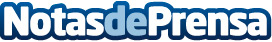 El dominio '.es' registra un aumento de un 2,4% en 2016El crecimiento del número de webs con el dominio '.es' se traduce en 1.838.000 plataformas en 2016 frente a los 1.795.000 del año 2015Datos de contacto:Nota de prensa publicada en: https://www.notasdeprensa.es/el-dominio-es-registra-un-aumento-de-un-24-en Categorias: Telecomunicaciones E-Commerce Innovación Tecnológica http://www.notasdeprensa.es